СЛУЖБЕНИ ЛИСТ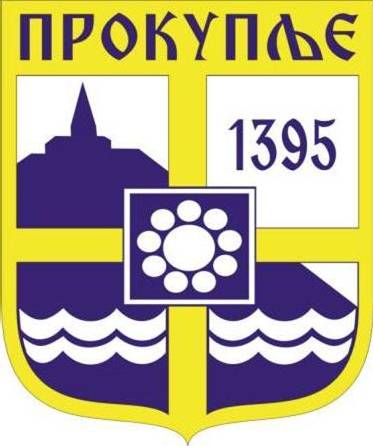 ГРАДА ПРОКУПЉА1На основу члана 13. став 6. Правилника о начину и поступку остваривања права на доделу средстава из буџета града Прокупља за програме и пројекте удружења грађана, односно невладиних организација ( „Службени лист града Прокупља“бр.7/2019) и Записника Комисије за спровеђење конкурса за финансирање и суфинансирање програма или пројеката који су од јавног интереса у области социјалне заштите бр.400-663/2023-02 од 26.10.2023.године, а по објављеном Kонкурсу за финансирање и суфинансирање програма или пројеката који су од јавног интереса у области социјалне заштите, Градско веће Града Прокупља на седници одржаној дана 26.10.2023.године доносиО Д Л У К У О ИЗБОРУ ПРОЈЕКАТА СОЦИЈАЛНЕ ЗАШТИТЕ У ГРАДУ ПРОКУПЉУ И РАСПОДЕЛИ СРЕДСТАВАЧлан 1.	 Из буџета Града Прокупља, на основу Одлуке о измени одлуке о буџету града Прокупља за 2023.годину суфинасираће се пројекат за пружање услуга социјалне заштите у граду Прокупљу и то:Пројекат „Социјална делатност Црвеног крста“ – Црвеног крста Прокупље у вредности од 20.000.000,00 динара Члан 2.	На основу овe Одлуке градоначелник града Прокупља закључиће Уговор о реализацији пројектних активности између Града Прокупља и спроводиоца пројеката из члана 1. у коме ће се прецизирати права и обавезе уговорних страна.Члан 3.Ова Одлука ће се објавити у „Службеном листу Града Прокупља“Члан 4.Овa Одлука ступа на снагу даном доношења.Решење доставити: Црвеном крсту Србије – Црвеном крсту Прокупље, Одељењу за привреду и финансије и архивиБрој: 06-106/2023-02У Прокупљу 26.10.2023.годинеГРАДСКО ВЕЋЕ ГРАДА ПРОКУПЉА                                                                                 ПРЕДСЕДНИК ГРАДСКОГ ВЕЋА                                                                                           Милан Аранђеловић2На основу чл. 45. Статута ЈП за урбанизам и уређење града Прокупља, дана 06.10.2023. године, в.д. директор доносиПЛАНЗИМСКОГ  ОДРЖАВАЊА  ЛОКАЛНИХ  ПУТЕВА  И УЛИЦА НА  ТЕРИТОРИЈИ  ГРАДА  ПРОКУПЉА у 2023 /2024. год.I  У циљу обезбеђења проходности путева и одвијања саобраћаја на локалним путевима и улицама града Прокупља, доноси се овај план. Планом су обухваћени локални путеви на којима се одвија регистровани линијски саобраћај и они чине према поменутом Правилнику, путеве III категорије приоритета. Сви објекти груписани су у целине онако како ће бити уговорени.IIЛокални путни правци I – зоне ( равничарског типа ):1.  МК Доња Речица:     Предвиђена дужина реона за чишћење Л=20 км    - Пут I Б-35 – Доња Трнава – Булатовачка црква – Д. и Г. Речица   - Доња Речица – Белогош – Меровац	Транспортна даљина Л=3 км2.  Рејон Горња Трнава:            Предвиђена дужина реона за чишћење Л=20 км  - Булатовачка црква – Горња Трнава – Шумаровац – Баботинац- Шумаровац – Рељинац - Шумаровац – Југовац- Плехана кућа – Бумбурек – Рангина мала (л-39)	Транспортна даљина Л=3 км3.  Рејон Бресничић:       Предвиђена дужина реона за чишћење Л=30 км  - Пут I Б - 35 – Бресничић – Кончић – Прекопуце – Д. Здравиње - Г. Здравиње – Рашевац – Ајдановац- Д. Здравиње – Калиград – Д. Бресница – Г. Бресница – Рашевац     	Транспортна даљина Л=12км4.  Рејон Белољин:   	  Предвиђена дужина реона за чишћење Л=30 км  - Пут II Б 415  –   Д. Топоница – Смрдан – Прекадин – Гоиновац – Д. Коњуша –                                Белољин – Вича – Туларе- Пут II Б 415  -Губетин - Пут I Б-35  – Туларе – Калудра – Баце – Плочник - Пут I Б-35  –  Конџељ село - Пут I Б-35  –  Мађаре село – Сварче	Транспортна даљина Л=31 кмIIIЛокални путни правци II зоне (брдско план. типа):1.  МК Крушевица: 	Предвиђена дужина реона за чишћење Л=23 км               -  Смрдан – Д. и Г. Бејашница – Крушевица – Саставци – Товрљане – Дединац	Транспортна даљина Л=10 км2.  Рејон Доња Коњуша:      Предвиђена дужина реона за чишћење Л=27 км  -  Товрљане – Трнов Лаз -  Горња Коњуша - Доња Коњуша-  Д. Топоница – Миљковица – Обртинци	Транспортна даљина Л=15 км3.  МК Житни Поток: 	Предвиђена дужина реона за чишћење Л=48 км        -  Кожинце - Ж. Поток -  Ж.Поток – Бублица-  Ж.Поток – Ранкова Река-  Ж. Поток –- Пут II А 226  Горштак – Јабучево-Мрљак-  Ж. Поток –- Пут II А 226  Борина кривина-Мрљак	Транспортна даљина Л=25 км4.  Рејон Бели Камен: 	Предвиђена дужина реона за чишћење Л=40 км  -  Бели Kамен – комплекс СРЦ – Опсерваторија-  Бели Kамен – Јовине Ливаде – Пасјача - Растовница – Језеро - Пут II А-216  -  Растовница – Балчак – Бучинце -  Бучинце – Балчак – Селиште-  Селиште -  Симоновац – Растовнички мост-   Пут И А 226-Ераковићи-Селиште-   Пут И А 226 –Оштра чука-Видовача	Транспортна даљина Л=18 км5.  Рејон Статовац	Предвиђена дужина реона за чишћење Л=35 км    - Саставци – Широке Њиве – Горњи Статовац – Ранкова Река   - Ранкова Река – Средњи Статовац  - Ранкова Река – Доњи Статовац  - Ранкова река –Нови Ђуревац  - Доњи Статовац – Богујевац  - Богујевац – Добра Вода  - Богујевац – Беговића гроб – Мала Власа – Бачије – Власово 	Транспортна даљина Л=8,5 км6.  МК Џигољ	Предвиђена дужина реона за чишћење Л=23 км  - Г. Кординце – Бајчинце – Микуловац - Микуловац- Н. Село- Костеница – Џигољ- Џигољ – Петровац – Дубрава – Балиновац- Балиновац – Доње Кординце - Пут II А 216- Пут II А 216  – Горње Кординце (Мрваљевићи) –Бајчинце- Гребац -  Стара Клисурица	Транспортна даљина Л=8,5 кмIVЧишћења градских улица( подразумева механичко уклањање снежног нанаоса са посипањем индустријске соли по плану приоритета I и II категорије улица )   I  Категорија  1. XXI Српске дивизије од Трга Т. Јунака до Боровњака  2. Косовска  3. Таткова – Д. Несторовић  4. Цара Лазара  5. М. Обилића   6. С. Бана и Г. Тренијеа  7. Кнез Михајлова и Хајдук Вељкова  8. В. Миланковића и  3.август  9. Иве Андрића и улица  М. Мамића10. Николе Тесле 11. Лоле Рибара12. Д. Ракића од ул. Жарког до Болнице и болница13.Ул.Партизанска14. Тике Станковића, Змај Јовина и Тимочка 15. Ћирила и Методија 16. Ђуревачки пут – до задњих кућа,17. Ђуревачка-Сокобањска-Ђуревац село      18. Ул.Сокобањска19. Прилаз Дому здравља20. Озренска21. Део Стражавачке и Јанка Веселиновића и Пинкијева 22. Део Солунске од Р 245 до М. Обилића23. Станка Пауновића – Косанчић Ивана до ул. М. Јовановића24. Бата Стефановића25. Столе Радосављевића 26. Војводе Мишића и паркинг испод затвора27. Добричка – од Р. Павловића од Фабрике стакла и даље преко моста до А. станице28. Милене Јовановић29. Пут II реда – 226 – ( Соколица - Водице ) – Пут II реда - 223 – ( Комбинат )30. ул. Новоселска – крак и Моравска 31. Бошка Југовића до гробља и паркинг32. Вељка Влаховића     II Категорија  1. Симоновачка  2. Болничка  3. Соколичка  4. Крушевачка  5. Филипа Филиповића  6. Ул. ка Хисару   7. Р. Домановића   8. Саве Ковачевића   9. Гуте Добричанина 10. Бумбуречка 11. Драгољуба Митровића 12. Топличка 13. Браће Рогановића 14. Војислава Илића15. Нишка, Краља Уроша, 8. марта, Јадранска и Његошева16. Ул.29. новембар до раскрснице са ул.Јужноморавском17. 4. јули18. Јована Дучића19. Јована Дучића II20. Барска21. Борска22. Ајдановачка23. Ђуре Ћаковића24. Б.Радичевића25. Пролетерска26. Расинска27. Војводе Пријезде са краковима28. Петра Бојовића29. Драгољуба Радосављевића30. Игманска31. Марије Бурсаћ32. Појатска део33. Хиландарска и Шекспирова34. Ртањска35. Руђера Бошковића36. Липарска37. Краљевића Mарка38. Балканска39.Ибарска40.Француска41.село Бериље42.село Бабин потокIII  Категорија су све остале улице и чисте се по потреби у зависности од количине              падавина VЧишћење тротоара, тргова и паркова и БИД зоне  1. Тротоари и паркинг на Тргу Топличких Јунака  2. Тротоари ул. В. Ђ. Жарки  3. Тротоар и степеништа код Градске управе  4. Тротоари ул. Р.Павловића од Добричке до раскрснице ул.В.Караџића и Сокобањске  5. Стазе свих паркова у граду  6. Стазе и степеништа код ж.моста и ж.станице  7. Паркинг у ул. XXI српске дивизије и паркинг Градске управе  8. Плато и паркинг простор спортске хале Др.Зоран Ђинђић  9. Тротоар од ул. Косовске до ул. Бумбуречке дуж Косте Војиновића10. Пешачка зона – улица Југ Богданова11. Тротоар пута II реда – 223 - (Комбинат) – Горња ДрагањаЧишћење тротоара, тргова и паркова и БИД зоне  врши се ручно или механизовано, а сав очишћени материјал се одвози.                                              VIДражавни путеви I Б и путеви II А реда са припадајућим улицама у граду одржаваће ЈП Путеви Србије.VIIГрадске улице, локалне путне правце, равничарског и брдско планинског типа из члана II, III, IV и V одржаваће најповољнији понуђач. Избор понуђача и склапање Уговора са истим вршиће се у поступку јавних набавки у складу са важећим прописима. Са потенцијалним извођачима се закључује Уговор о извршавању посла и ближе дефинишу услови за извршење посла.VIIIЧишћење  снега ће  се  вршити  механичким  средствима кретањем машине у оба правца – смера водећи рачуна да се изврше одговарајућа проширења код кривина и раскрсница, кад висина снега на коловозу достигне висину до 10 цм. Када се локални пут надовезује на државне путеве I и II реда, приступа се његовом чишћењу тек по завршетку чишћења државних путева I  и II реда. IXРади организације посла и синхронизације више извођача радова налоге извођачима даваће Наручилац радова преко дежурне канцеларије надзорног органа ангажованог од стране наручиоца услуга.Материјал за посипање градских улица биће смештен у просторијама односно депоима изабраног извођача, одакле ће га исти  према потреби користити по налогу инвеститора.XОстали локални путеви спадају у IV приоритет по чишћењу и чисте се по завршетку радова на путевима III приоритета а према техничким и материјалним могућностима или налозима штабова за елементарне непогоде и евидентираће се посебно. XIСтручни надзор на извођењем радова на уклањању снега и леда вршиће ЈП за урбанизам и уређење града Прокупља, а све у складу са Одлуком о о додељивању искључивог права за обављање делатности пружања услуга на територији града Прокупља на које се не примењује Закон о јавним набавкама. (Сл.Гласник града Прокупља бр.57/2022).XIIНачин уклањања снега и леда ускладиће се са одредбама прописаним у Одлуци о комуналном реду коју је донела Скупштина града Прокупљa.XIIIОвај План ступа на снагу наредног дана од дана објављивања у „Службеном листу града Прокупља“. Број: 2417Датум: 06.10.2023.       		       ЈП за урбaнизам и уређење града ПрокупљаВ.Д.ДиректораМилисав Брајковић3На основу члана 46. Закона о локалној самоуправи („Сл.гласник РС“, број 129/07,83/14-др.закон и 101/2016-др.закон, 47/2018), члана 63. став  1. тачка 27. Статута Града Прокупља („Службени лист општине Прокупље бр. 15/18), Градско веће града Прокупља на седници одржаној 26.10.2023.године донелo јеР Е Ш Е Њ ЕIДаје се сагласност на План зимског одржавања локалних путева и улица на територији града Прокупља бр.247 од 06.10.2023.године који је донео в.д.директора ЈП за урбанизам и уређење града Прокупља.IIРешење ступа на снагу даном доношења.IIIРешење доставити: ЈП за урбанизам и уређење града Прокупља, Градској управи , Одељењу за буџет и финансије, Одсеку за јавне набавке и Архиви града Прокупља.Број: 06-106/2023-02У Прокупљу, 26.10.2023.годинеГРАДСКО ВЕЋЕ ГРАДА ПРОКУПЉА                                                                                                         ПРЕДСЕДНИК                                                                                                      ГРАДСКОГ ВЕЋА                                                                                                  Милан Аранђеловић с.р.4На основу члана 30. Закона о обнови након елементарне и друге непогоде („Службени гласник РС”, број 112/15), Одлуке о проглашењу елементарне непогоде („Сл.гласник РС“бр.50/2023), члана 3. став 27. Одлуке о Градском већу („Службени лист града Прокупља“ бр.2/18) и члана 63. став 1. тачка 27.  Статута града Прокупља („Сл. лист Општине Прокупље“, бр.15/18), Градско веће града Прокупља на седници одржаној 26.10.2023.године доносиР Е Ш Е Њ Ео утврђивању Локалног програма помоћи и обнове оштећених породичних стамбених објеката у својини грађана услед дејства поплава у јуну 2023. године у Граду ПрокупљуЧлан 1.Овим решењем утврђује се Локални програм помоћи и обнове оштећених породичних стамбених објеката у својини грађана услед дејства поплава у јуну 2023. године у Граду Прокупљу.Члан 2.Локални програм помоћи и обнове оштећених породичних стамбених објеката у својини грађана услед дејства поплава јуну 2023. године у Граду Прокупљу саставни је део овог решењаЧлан 3.Ово решење ступа на снагу даном доношења и објавиће се у „Службеном листу Града Прокупља”.Решење доставити: Градској управи града Прокупља, Комисији за утврђивање штете и архивиГРАДСКО ВЕЋЕ ГРАДА ПРОКУПЉАБрој: 06-106/2023-02У Прокупљу,  26.10.2023.                                                                                 ПРЕДСЕДНИК                                                                                                    ГРАДСКОГ ВЕЋА                                                                                                  Милан АранђеловићЛОКАЛНИ ПРОГРАМ ПОМОЋИ И ОБНОВЕ ОШТЕЋЕНИХ ПОРОДИЧНИХ СТАМБЕНИХ ОБЈЕКАТА У СВОЈИНИ ГРАЂАНА УСЛЕД ДЕЈСТВА ПОПЛАВА У ЈУНУ 2023. ГОДИНЕ У ГРАДУ ПРОКУПЉУ1. Област у којој се спроводе мере и територија на којој се спроводе мереПрограм се односи на оштећене породичне стамбене објекте у својини грађана, који су категорисани у објекте од прве до пете категорије у складу са Упутством о јединственој методологији за процену штете од елементарних непогода („Службени лист СФРЈ”, број 27/87).Мере утврђене овим програмом спроводе се на територији Града Прокупља као јединици локалне самоуправе обухваћеној Одлуком о проглашењу елементарне непогоде („Службени гласник РС”, број 50/23 ), коју је Влада донела на седници одржаној 19. јуна 2023. године.2. Анализа затеченог стања и настале штете и сагледавање могућих даљних штетних последицаНа основу извештаја Комисије за процену штете настале након елементарне непогоде (поплаве у јуну 2023.године) на породичним стамбеним објектима на територији Града Прокупља у својини грађана процењује се да је оштећено 127 породичних стамбених објеката у својини грађана, који су разврстани у пет категорија у складу са Упутством о јединственој методологији за процену штете од елементарних непогода.3. Мере које треба предузетиМера која се утврђује овим програмом јесте давање бесповратних новчаних средстава у циљу обнове оштећених породичних стамбених објеката, и то:1) за прву категорију оштећења – 30.000,00 динара;2) за другу категорију оштећења – 40.000,00 динара;3) за трећу категорију оштећења – 50.000,00 динара;4) за четврту категорију оштећења – 60.000,00 динара;5) за пету категорију оштећења – 70.000,00 динара.4. Начин и обим спровођења мера и критеријуми за спровођење мера        Констатује се да је надлежни орган Града Прокупља образовао Комисију за процену штете настале након елементарне непогоде (поплаве у јуну 2023.године) на породичним стамбеним објектима на територији Града Прокупља у својини грађана (у даљем тексту: Комисија) за потребе спровођења Државног програма помоћи и обнове оштећених породичних стамбених објеката у својини грађана услед дејства поплава у мају и јуну 2023. године и да ће иста комисија спровести Локални програм помоћи и обнове оштећених породичних стамбених објеката у својини грађана услед дејства поплава јуну 2023. године у Граду Прокупљу.        Град Прокупље заузима став да , у спровођењу овог Локалног програма, размотри и све захтеве који су примљени од грађана у којима се тражи државна помоћ за обнову оштећених породичних стамбених објеката у својини грађана услед дејства поплава мају и јуну 2023. године, при чему се искључује могућност доделе средстава за накнаду штете за власнике објеката којима су одобрена средства по Државном програму.         Поступак за пружање помоћи покреће се пријавом штете у складу са Законом о обнови након елементарне и друге непогоде („Службени гласник РС”, број 112/15 – у даљем тексту: Закон). Сматраће се да су све пријаве поднете за државну помоћ, поднете и за разматрање по овом програму.Поступак којим се утврђује право на помоћ води се у складу са одредбама закона којим се уређује општи управни поступак, уколико законом није другачије одређено.Комисија је извршила процену штете насталу након елементарне и друге непогоде на породичним стамбеним објектима на територији Града Прокупља у својини грађана, у складу са Упутством о јединственој методологији за процену штете од елементарних непогода у поступку одобравања државне помоћи, те ће се ова процена узети у обзир и у поступку одобравања помоћи по овом програму.По пријави штете, извршеном утврђивању и процени штете, орган јединице локалне самоуправе наставља поступак за утврђивање права на накнаду штете, позивом странци да се изјасни о верификованом записнику о процени штете и другим релевантним околностима од значаја за утврђивање права на накнаду штете.Уколико се странка која је уредно позвана не одазове позиву, а не оправда свој изостанак, сматраће се да је сагласна са записником.Првостепено решење о праву на помоћ, по спроведеном поступку, применом критеријума и мерила из овог програма помоћи и обнове, доноси Градска управа града Прокупља и доставља га подносиоцу захтева.Против првостепеног решења може се изјавити жалба Градском већу града Прокупља које доноси коначно решење.Против коначног решења може се покренути управни спор.Против пресуде Управног суда може се поднети захтев за преиспитивање судске одлуке Врховном касационом суду.Приликом одлучивања о праву на помоћ грађанима, надлежни орган ће узети у обзир услове прописане Законом, који морају бити кумулативно испуњени, и то:1) да је настала штета непосредна последица елементарне и друге непогоде;2) да је штета пријављена у складу са законом;3) да је штету претрпело лице из члана 1. Закона;4) да је оштећена или уништена ствар која служи и неопходна је за задовољење основних животних потреба те је као таква била у свакодневној или редовној употреби;5) да је ствар чувана са пажњом и на прописан начин као и да су предузете све мере ради смањења ризика од елементарне и друге непогоде;6) да су испуњени други услови у складу са Законом.5. Редослед спровођења мераГрадска управа града Прокупља ће, по пријему коначних решења о помоћи, вршити исплату примаоцу помоћи на његов текући рачун наведен у првостепеном решењу Градске управе града Прокупља.6. Органи државне управе надлежни за координацију, односно носиоци појединих мера и активностиНосиоци спровођења овог програма су Градско веће града Прокупља, Градска управа града Прокупља и Комисија за процену штете настале након елементарне непогоде (поплаве у јуну 2023.године) на породичним стамбеним објектима на територији Града Прокупља у својини грађана7. Процена потребних финансијских средстава и извор финансирањаСредства за спровођење овог Програма у износу од 2.500.000,00 динара обезбеђена су у буџету Града Прокупља на позицији 484100- Накнада штете за повреде или штету насталу услед елементарних непогода у оквиру раздела 5 – Градска управа, функција 130 – Опште услуге, Програм 0602: Опште услуге локалне самоуправе, средства на: Функционисање локалне самоуправе и градских општина, шифра програмске активности 0001, позиција 60.ГРАДСКО ВЕЋЕ ГРАДА ПРОКУПЉАБрој: 06-106/2023-02У Прокупљу,  26.10.2023.                                                                                 ПРЕДСЕДНИК                                                                                                    ГРАДСКОГ ВЕЋА                                                                                                  Милан Аранђеловић5На основу члана 49. став 2. Закона о јавним набавкама ("Службени гласник РС", број 91/2019, даље: Закон) и члана 63. и 80. став 2. Статута града Прокупља („Службени лист општине Прокупље“,број 15/2018), а имајући у виду Правилник о организацији и систематизацији радних места у Градској управи Града Прокупља, Градском правобранилаштву Града Прокупља и Служби интерне ревизије Града Прокупља („Службени лист града Прокупља“ бр. 13/2023) и усвојену  Одлуку о организацији Градске управе града Прокупља бр. 06-125/2022-02, донетој на седници Скупштине Града Прокупља дана 26.12.2022.године, Градско веће града Прокупља, на предлог Начелника Градске управе града Прокупља, на седници одржаној 26.10.2023. године, доноси :ПРАВИЛНИК О ИЗМЕНАМА И ДОПУНАМА ПРАВИЛНИКА О БЛИЖЕМ УРЕЂЕЊУ ПЛАНИРАЊА ЈАВНИХ НАБАВКИ, СПРОВОЂЕЊА ПОСТУПАКА ЈАВНИХ НАБАВКИ И ПРАЋЕЊА ИЗВРШЕЊА УГОВОРА О НАБАВКАМАУ Правилнику бр.401-48/21-04 од 18.03.2021, (Прва измена од 25.01.2022. године), мења се следеће:Члан 1.У Члану 6. став 1. мења се и гласи:,, Одељење за буџет и финансије (у даљем тексту: носилац планирања)  преко Службе за јавне набавке (у даљем тексту: носилац реализације), који је задужен за формалну израду плана јавних набавки и усклађивање са законском регулативом, предложени модел инструкција за планирање, који је одобрило одговорно лице наручиоца и саставни је део Правилника (Прилог 1-Правилника)  а који представља детаљна правила за планирање набавки, доставља свим организационим јединицама које планирају потребе за набавкама.''Члан 2.У Члану 8. став 2. мења се и гласи:,,Организационе јединице које планирају набавке попуњене обрасце за планирање достављају носиоцима планирања најкасније до краја октобра, а изузетно стварне потребе за набавкама могу доставити и накнадно, а најкасније до до тренутка усклађивања са предлогом буџета ЈЛС. Истовремено се примерак наведених образаца доставља носиоцу реализације.''Члан 3.У Члану 16. став 4. мења се и гласи:,,Примљени делови понуда у поступку јавне набавке, уколико се не достављају путем Портала јавних набавки, до њиховог отварања чувају се у канцеларији носиоца реализације, одложени у орман и закључани, до момента отварања понуда, када се предају комисији за јавну набавку, односно лицу које спроводи набавку. Члан 4. У Члану 17. став 3. и 5. мењају се и гласе:,,Након завршетка поступка набавке, комисија за јавну набавку, односно лице које спроводи поступак набавке, целокупну документацију из поступка доставља ради евидентирања и архивирања носиоцу реализације.'' ,,Евидентирање и чување документације се врши у складу с прописима и општим актом ЈЛС који уређује ову област. Носилац реализације води следеће евиденције:– евиденцију о уговорима закљученим у поступку набавке;– евиденцију о добављачима;'' Члан 5.У Члану 20. став 4. мења се и гласи:,,Захтев из става 1. овог члана подноси се носиоцу реализације''. Члан 6.У Члану 23. став 2. мења се и гласи:,,На предлог одлуке из става 1. овог члана парафирањем се саглашава руководилац носиоца планирања, који се заједно са захтевом за покретање поступка јавне набавке и осталом пратећом документацијом, достављају на потпис одговорном лицу у ЈЛС.'' Члан 7.У Члану 49. став 2.,4.,5. и 6. мењају се и гласе: ,, Оверу рачуна врше, по правилу, одговорно лице и руководилац подносиоца захтева, као и носилац планирања.'',,У случају да је у понуди привредног субјекта са којим је закључен уговор наведено да ће ЈЛС непосредно да плаћа подизвођачу за део уговора који је он извршио, уколико подизвођач захтева да му се доспела потраживања плаћају непосредно, Начелник Градске управе града Прокупља/ Руководилац носиоца планирања је дужна да непосредно плаћа доспела потраживања подизвођачу за део уговора који је он извршио.Ако није предвиђено непосредно плаћање доспелих потраживања подизвођачу за део уговора који је он извршио, Начелник Градске управе града Прокупља/ Руководилац носиоца планирања је дужна да након плаћања привредном субјекту са којим је закључен уговор затражи да у року од 60 дана достави доказ и изјаву подизвођача да је извршио плаћање подизвођачу његових потраживања. Уколико привредни субјект са којим је закључио уговор у року из става 4. овог члана не достави доказ и изјаву подизвођача, Начелник Градске управе града Прокупља/ Руководилац носиоца планирања је дужна да достави Канцеларији за јавне набавке предлог за покретање прекршајног поступка. ''Члан 8.У Члану 51. став 1., 3., 4. и 6. мењају се и гласе:,,Средства финансијског обезбеђења чувају се у благајни носиоца планирања.'',,Када утврди разлоге за реализацију уговорених средстава финансијског обезбеђења, о томе без одлагања обавештава Руководиоца носиоца планирања/носиоца реализације, уз достављање потребних образложења и доказа.'' ,,Руководилац носиоца планирања/носиоца реализације проверава испуњеност услова за реализацију уговорених средстава финансијског обезбеђења и, ако сматра да су ти услови испуњени, стара се о њиховој реализацији у складу са прописима. ''Члан 9.У Члану 52. став 3. мења се и гласи:,, Одговорно лице наручиоца доставља на проверу Руководиоцу носиоца планирања/носиоца реализације, да ли су испуњени услови за измену или раскид уговора прописани законом којим се уређују јавне набавке. Руководилац носиоца планирања/носиоца реализације припрема документе потребне за измену и раскид уговора (анекс уговора, изјаву о раскиду итд.) и доставља их одговорном лицу наручиоца.''Члан 10.У Члану 68. став 1. мења се и гласи:,,На основу одобреног захтева, носилац реализације без одлагања, а најкасније у року од три дана, сачињава предлог Налога о поступку набавке која нарочито садржи податке о: предмету набавке, процењеној вредности набавке и лицу које је задужено за спровођење поступка набавке, односно комисији за набавку.''Члан 11.У Члану 75. став 2. мења се и гласи:,, Предлог извештаја из става 1. овог члана доставља се ради сагласности и парафирања одговорном лицу наручиоца. Парафиран извештај се обавезно доставља носиоцу реализације.''Члан 12.У Члану 78. став 5. и 6. мењају се и гласе:,, Наведени извештај доставља одговорном лицу наручиоца, на сагласност и након добијања сагласности и парафирања одговорног лица наручиоца, у сарадњи са носиоцем реализације, саставља Уговор.'',,Лице задужено за спровођење поступка, предлог уговора доставља изабраном понуђачу и  одговорном лицу наручиоца на потпис, заводи на писарници и доставља изабраном понуђачу његове примерке уговора, један примерак уговора задржава у предмету, један примерак уговора доставља носиоцу планирања, за плаћање, копију  примерка уговора лицу задуженом за праћење реализације уговора а копију уговора заједно са копијом извештаја о оцени понуда, доставља носиоцу реализације.'' Члан 13.У осталом делу Правилник остаје неизмењен.Члан 14.	Овај Правилник ступа на снагу осмог дана од дана објављивања у „Службеном листу града Прокупља“Број: 06-106/2023-02У Прокупљу, 26.10.2023.годинеГРАДСКО ВЕЋЕ ГРАДА ПРОКУПЉА                                                                                                         ПРЕДСЕДНИК                                                                                                      ГРАДСКОГ ВЕЋА                                                                                                  Милан Аранђеловић с.р.6На основу члана 11. став 4. Закона о финансијској подршци породици са децом („Службени гласник РС“бр.113/17, 50/18, 46/21 – УС, 51/21 –УС, 66/21, 130/21, 43/2023 – одлука УС, 62/2023), члана 20. , а у вези члана 23. став 4. Закона о локалној самоуправи („Службени гласник РС“ бр.129/07, 83/14 – др.закон, 101/16 – др.закон, 47/18 и 111/21 – др.закон), члана 15. став 1. тачка 4. и  члана 15. Статута града Прокупља („Службени лист општине Прокупље “ број 15/2018) , Градско веће Града Прокупља на седници одржаној дана 26.10.2023.године доносиО Д Л У К У О ДОДЕЛИ ВАУЧЕРА ЗА КУПОВИНУ СПОРТСКЕ ОПРЕМЕЧлан 1.	Овом одлуком утврђује се право на доделу ваучера за куповину спортске опреме за децу до завршетка редовног основног образовања која похађају основне школе на територији Града Прокупља.Члан 2.Утврђује се износ ваучера који износи 2.200,00 динара по детету.Члан 3.	Право на добијање ваучера за куповину спортске опреме могу остварити:Деца – редовни ученици основних школа на територији града ПрокупљаЧлан 4.Средства за добијање ваучера за куповину спортске опреме обезбеђује Градска управа града Прокупља, а за организационо-техничку подршку приликом реализације куповине надлежно је Одељење за друштвене делатности Градске управе града Прокупља.Члан 5.	Средства за ваучере за куповину спортске опреме обезбеђују се буџетом Града Прокупља за сваку наредну годину.Члан 6.	Градско веће града Прокупља задржава право да, у зависности од расположивих средстава, за сваку буџетску годину, коригује утврђени износ ваучера из члана 2.ове одлуке.Члан 7. 	У случају да средства за предметну намену не буду обезбеђена у буџету, Одлука се неће примењивати.Члан 8.	Ова одлука ступа на снагу наредног дана од дана објављивања у „Службеном листу града Прокупља“Решење доставити: Градској управи, Одељењу за друштвене делатности, Одељењу за буџет и финансије и архивиБрој: 06-106/2023-02У Прокупљу 26.10.2023.годинеГРАДСКО ВЕЋЕ ГРАДА ПРОКУПЉА                                                                                 ПРЕДСЕДНИК ГРАДСКОГ ВЕЋА                                                                                           Милан Аранђеловић	С а д р ж а ј1.Oлука о избору пројеката социјалне заштите у граду Прокупљу и расподели средстава...............................................................................................................................................12.План одржавања локалних путева и улица на територији града Прокупља у 2023/2024.год.....................................................................................................................................2-83.Решење о давању сагласности .........................................................................................................94. Решење о утврђивању Локалног програма помоћи и обнове оштећених породичних стамбених објеката у својини грађана услед дејства поплава у јуну 2023. године у Граду Прокупљу.......................................................................................................................................10-135. Правилник о изменама и допунама правилника о ближем уређењу планирања јавних набавки,спровођења поступка јавних набавки и праћења извршења уговора о набавкама.....................................................................................................................................14-176. Одлука о додели ваучера за куповину спортске опреме..........................................................18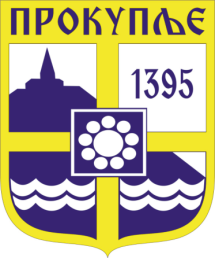    Издавач: Скупштина Грaда  Прокупља  Лист уредио Светлана Маслаковић   Главни и одговорни уредник: Секретар Скупштине Града  Прокупља  Александра ВукићевићГОДИНА XVБрој 47Прокупље26. Октобар2023.годинеЛист излази према потребиГодишња претплата: 1.000 дин.Цена овог броја износи: 40 дин.Рок за рекламацију: 10 дана